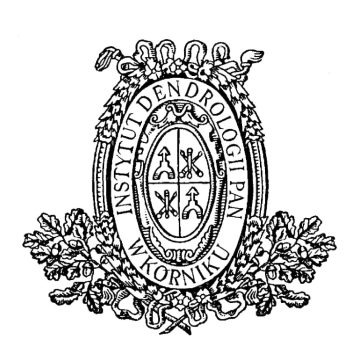 INSTYTUT DENDROLOGII POLSKEJ AKADEMII NAUK W KÓRNIKU             62-035 KÓRNIK, ul. Parkowa 5,              tel. 61-8170-033;  fax. 61-8170-166;             www.idpan.poznan.pl, e-mail: idkornik@man.poznan.pl    OGŁOSZENIEO ZAMÓWIENIU  NA  WYKONANIE  USŁUGI(zaproszenie do składania ofert)o wartości szacunkowej nie przekraczającej progu stosowania ustawy z dnia 29 stycznia 2004 r.  Prawo zamówień publicznych (tekst jednolity Dz. U. z 2015 roku poz. 2164 z późn. zm.), prowadzonym zgodnie z regulaminem udzielania przez Instytut Dendrologii PAN w Kórniku zamówień publicznych do kwoty nie przekraczającej równowartości 30 000 euro z dnia 21 października 2015 r.Przedmiotem postępowania jest wykonanie usługi pełnienia nadzoru inwestorskiego nad robotami ogólnobudowlanymi i usługami malarskimi prowadzonymi na nieruchomościach Instytutu Dendrologii Polskiej Akademii Nauk w Kórniku w 2018 r. Zakres obowiązków inspektora nadzoru inwestorskiego wynika z rozdziału 3 ustawy z dnia 7 lipca 1994 r. Prawo budowlane  (Dz.U. z 2013 poz. 1409). Oferta powinna określać należność procentową liczoną od wartości sprawdzonych i odebranych robót oddzielnie dla remontów i usług malarskich oraz inwestycji budowlanych.Termin realizacji zamówienia – od 01 stycznia 2018 r. do 31 grudnia 2018 r.Termin związania oferty – do 17 grudnia 2018 r.Oferty powinny zawierać: proponowaną cenę bez podatku VAT.Przed podpisaniem umowy Wykonawca dostarczy oświadczenie, że nie podlegają wykluczeniu na podstawie art. 22 i 24  przywołanej powyżej ustawy i wypis z odpowiedniego rejestru o działalności gospodarczej potwierdzony za zgodność z oryginałem.Jedynym kryterium wyboru oferty jest sumaryczna wartość procentowa liczona od wartości sprawdzonych i odebranych robót podanych oddzielnie dla remontów i usług malarskich oraz inwestycji. Za najkorzystniejszą ofertę uznana zostanie ważna oferta z najniższą sumaryczną ilością procent.Z wykonawcą, którego oferta zostanie uznana za najkorzystniejszą zostanie podpisana umowa wg wzoru załącznika nr 1 do ogłoszenia.Zamawiający zastrzega sobie prawo unieważnienia postępowania bez podania przyczyny. Od tej decyzji nie przysługują środki odwoławcze.Miejsce oraz termin składania i otwarcia ofert: oferty można składać w zamkniętych kopertach z dopiskiem: „Oferta nadzór inwestorski”  do 07 grudnia 2017 roku w sekretariacie nr pokoju 103 Instytutu do godz. 1100 lub przesłać pocztą elektroniczną na adres: wjakub@man.poznan.plWynik postępowania zostanie ogłoszony na stronie internetowej Zamawiającego: www.idpan.poznan.plOsobą do kontaktu w sprawie zamówienia jest  inż. Witold J. Jakubowski tel. 601857261; e-mail: wjakub@man.poznan.pl w godzinach od 730 do 1530.Dyrektor Instytutuprof. dr hab. Jacek OleksynZałączniki:Nr 1 wzór umowyNr 2 formularz ofertowyKórnik, 28 listopada 2017 r.Zał. nr 1Umowa na świadczenie usługi nr /2017zawarta w Kórniku dnia ………………. 2018 roku pomiędzy: Instytutem Dendrologii Polskiej Akademii Nauk mającym siedzibę przy ulicy Parkowej 5, 62-035 Kórnikreprezentowanym przez Dyrektora Instytutu  – prof. dr hab. Jacka Oleksyna zwanym w dalszej treści umowy ZAMAWIAJĄCYMa ………………………………………………. zwanym dalej w tekście WYKONAWCĄ reprezentowaną przez .......................................... została zawarta umowa o następującej treści:§ 1.Przedmiot umowyZAMAWIAJĄCY zleca, a WYKONAWCA podejmuje się świadczyć usługę: pełnienia nadzoru inwestorskiego nad robotami ogólnobudowlanymi i usługami malarskimi prowadzonymi na nieruchomościach Instytutu Dendrologii Polskiej Akademii Nauk w Kórniku w 2018 r. Zakres obowiązków inspektora nadzoru inwestorskiego wynika z rozdziału 3 ustawy z dnia 7 lipca 1994 r. Prawo budowlane  (Dz.U. z 2013 poz. 1409) zgodnie z ofertą (zał. nr 1).§ 2.Warunki i termin świadczenia usługiŚwiadczenie usługi na koszt WYKONAWCY będzie wykonana na nieruchomościach Zamawiającego w terminie od dnia 01 stycznia 2018 r. do dnia 31 grudnia 2018 roku.§ 3.Całkowita wartość umowyZa wykonanie czynności opisanych w § 1 WYKONAWCY przysługiwać będzie wynagrodzenie wynikające z należność procentowej liczonej od wartości sprawdzonych i odebranych robót remontów i usług malarskich oraz inwestycji.§ 4. Upoważnieni przedstawicieleStrony wyznaczają niniejszym swoich przedstawicieli uprawnionych do podejmowania decyzji w zakresie wyznaczonym przez § 1 tej umowy.Przedstawicielem ZAMAWIAJĄCEGO będzie inż. Witold Jakubowski.Przedstawicielem WYKONAWCY będzie ……………………………..§ 5. Warunki płatnościZapłata następować będzie w terminie 14 dni od dnia dostarczenia rachunku, przelewem na rachunek bankowy WYKONAWCY wskazany w wystawionej fakturze.Dokumentem niezbędnym do wystawienia faktury będzie zestawienie sprawdzonych faktur za wykonane roboty ogólnobudowlane lub usługi malarskie wykonane na zlecenie Zamawiającego.§ 6. Inne postanowieniaWYKONAWCA nie może przenosić na rzecz osób trzecich jakichkolwiek wierzytelnościwynikających lub związanych z tą umową bez pisemnej zgody Zamawiającego.§ 8. Postanowienia końcoweSprawy nie uregulowane niniejszą umową będą rozpatrywany z odpowiednim zastosowaniem postanowień Kodeksu cywilnego i ustawy Prawo zamówień publicznych.WYKONAWCY znane jest postanowienie art. 144 i 145 ustawy z dnia 29 stycznia 2004 r. Prawo zamówień publicznych i pod rygorem nieważności zobowiązuje się nie wprowadzać do umowy niniejszej zmian, które nie byłyby korzystne dla Zamawiającego.Zmiany opisane powyżej bądź uzupełnienia niniejszej umowy wymagają dla swej ważności zachowania formy pisemnej i podpisów obu stron oraz nie mogą być sprzeczne w treści złożonej oferty przez Wykonawcę.§ 9. Załączniki do umowyOferta WYKONAWCY z dnia ……………………… określającej przedmiot i wartość usługi.Wszelkie powołane w umowie załączniki, wymienione w tym paragrafie, stanowią jej integralną część. § 10. Egzemplarze umowyUmowa niniejsza została sporządzona w dwóch jednobrzmiących egzemplarzach, po jednym dla każdej ze stron.ZAMAWIAJĄCY                                                                                        WYKONAWCAZał. nr 2Nazwa oferenta: …………………………………..Adres: …………………………………………….Tel. ……………………………………………….E-mail: …………………………………………..Formularz ofertyDotyczy: na wykonywanie usługi pełnienia nadzoru inwestorskiego nad robotami ogólnobudowlanymi i usługami malarskimi prowadzonymi na nieruchomościach Instytutu Dendrologii Polskiej Akademii Nauk w Kórniku w 2018 r.Wartość procentowa liczona od wartości sprawdzonych i odebranych robót podanych oddzielnie dla remontów i usług malarskich oraz inwestycji:Podpis oferenta:Rodzaj robótWartości sprawdzonych i odebranych robót % od wartości X jako należność za nadzór inwestorskiRemonty i usługi malarskiXInwestycje budowlaneXSumaryczna wartość procentowaSumaryczna wartość procentowa